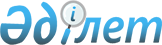 Об определении специально отведенных мест для осуществления выездной торговли в населенных пунктах Тарановского района
					
			Утративший силу
			
			
		
					Постановление акимата Тарановского района Костанайской области от 7 ноября 2016 года № 300. Зарегистрировано Департаментом юстиции Костанайской области 8 декабря 2016 года № 6727. Утратило силу постановлением акимата Тарановского района Костанайской области от 29 января 2018 года № 32
      Сноска. Утратило силу постановлением акимата Тарановского района Костанайской области от 29.01.2018 № 32 (вводится в действие по истечении десяти календарных дней после дня его первого официального опубликования).

      В соответствии со статьей 31 Закона Республики Казахстан от 23 января 2001 года "О местном государственном управлении и самоуправлении в Республике Казахстан", статьей 27 Закона Республики Казахстан от 12 апреля 2004 года "О регулировании торговой деятельности" акимат Тарановского района ПОСТАНОВЛЯЕТ:

      1. Определить специально отведенные места для осуществления выездной торговли в населенных пунктах Тарановского района согласно приложению, к настоящему постановлению.

      2. Контроль за исполнением настоящего постановления возложить на курирующего заместителя акима района.

      3. Настоящее постановление вводится в действие по истечении десяти календарных дней после дня его первого официального опубликования.
      СОГЛАСОВАНО
      Руководитель Республиканского

      государственного учреждения

      "Тарановское районное управление

      по защите прав потребителей

      Департамента по защите прав

      потребителей Костанайской

      области Комитета по защите

      прав потребителей Министерства

      национальной экономики

      Республики Казахстан"

      _______________С. Аккушкарова

 Специально отведенные места для осуществления выездной торговли с автолавок и (или) палаток (павильонов) в населенных пунктах Тарановского района
      1) Асенкритовский сельский округ:

      село Асенкритовка, улица Аятская напротив жилого дома №59;

      село Кызылжар, улица Садовая слева от дома №9 (магазин "Дарина");

      село Варваринка, улица Центральная прилегающая территория дома №25 (бывший сельский клуб);

      село Баталы, улица Железнодорожная напротив жилого дома №34;

      село Николаевка, улица Комсомольская перед домом №28 (столовая товарищества с ограниченной ответственностью "Сулу");

      2) Белинский сельский округ:

      село Каиндыколь, улица Ленина на прилегающей территории дома №1;

      село Смайловка, улица Абая на прилегающей территории дома №14 (бывший магазин "Березка");

      3) село Евгеновка:

      село Евгеновка, улица Центральная напротив жилого дома №14;

      4) Калининский сельский округ:

      село Береговое, улица Московская перед жилым домом №34;

      5) Кайранкольский сельский округ:

      село Максут, улица Ленина на прилегающей территории дома №44;

      6) село Приозерное:

      село Приозерное, улица Ленина напротив дома №4;

      7) Майский сельский округ: 

      село Майское, на пересечении улицы 60 лет Октября и улицы Индустриальная на площадке дома №1;

      8) Набережный сельский округ: 

      село Елизаветинка, улица Майлина справа от дома №2 (магазин "Ерторгын");

      9) Новоильиновский сельский округ:

      село Новоильиновка, улица Школьная напротив дома №35 (центр досуга);

      село Аксуатское, улица Центральная напротив дома №1 (общежитие);

      село Богородское, улица Центральная перед домом № 5 (магазин "Актас");

      село Валерьяновка, улица Школьная напротив дома №36 (Валерьяновская основная школа);

      село Козыревка, улица Тобольская перед частным домом №22; 

      село Мирное, улица Центральная слева от дома №8 (магазин "Тобол-Мост");

      село Притобольское, улица Школьная слева от частного дома №23;

      село Увальное, улица Школьная слева от дома №5;

      10) Павловский сельский округ: 

      село Павловка, улица Центральная справа от дома №39;

      село Апановка, улица Автобазовская справа от дома №55;

      11) Тарановский сельский округ:

      село Тарановское, улица Калинина слева от дома №82; 

      перекресток улицы Советская и улицы Жабагы-Батыра возле дома №79;

      по трассе Тарановское - Тобол, территория ипподрома;

      село Красносельское, улица Комсомольская на прилегающей территории дома 19А (магазин "Вероника"); 

      село Оренбургское, улица Майлина прилегающая территория дома №30 (магазин "Ксюша"); 

      12) поселок Тобол:

      поселок Тобол, улица Станционная 15, крытый рынок;

      13) село Юбилейное:

      село Юбилейное, улица Юбилейная прилегающая территория дома №3, (магазин "Солнечный").
					© 2012. РГП на ПХВ «Институт законодательства и правовой информации Республики Казахстан» Министерства юстиции Республики Казахстан
				
      Аким района

Б. Утеулин
Приложение
к постановлению акимата
от 7 ноября 2016 года № 300